YOUR NAME HERE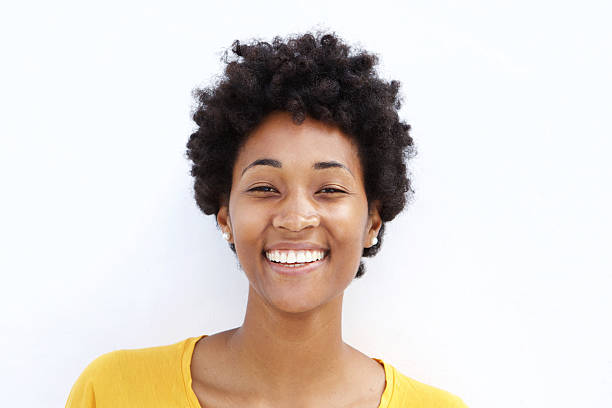 Modern Minders Creative Childcare SolutionsLocation (City, State)BIO:“Julia is originally from California and has worked for many high profile families.  She has over 8 years of professional nanny experience including live-in and live out.  She has traveled extensively with families all over the world and prides herself in being discrete and confidential.  Julia is also a certified Newborn Care Specialist and a member of the International Nanny Association.  Julia has worked with children newborn to 13 and is accustomed to wearing many hats in the home.  She has experience working with children with special needs and believes that every child is exceptional and unique.  Whether it is changing diapers or helping a child with their homework Julia is a role model and outstanding nanny.  She prides herself in being kind and caring yet firm.  Julia is hardworking, personable and all around candidate who is able to rise to any occasion and creative problem solve with ease. ”QUALIFICATIONS:Over 5 years of Professional Nanny Experience (include babysitting, tutoring)CPR & First Aid Certified Valid Passport (travel ready)Multiple Subject Teaching Credential/ CLAD CertificationCertified LifeguardAble to speak multiple languages (list languages spoken)Experience traveling abroad as well as domestically with families as well as personally (list countries here)Able to prepare healthy mealsExperience working with high-profile families CHILDCARE EXPERIENCEFamily Name | Brentwood, CA				Enter Dates Worked Liveout Nanny Ages of Children Upon Hire: 1, 3, and 10 years oldProvided full time childcare five days a week for three childrenAssisted routines (bath, bedtimes, discipline, books, brushing teeth) Implemented rewards/discipline programs 	Assisted with clothing and grocery shopping, homework, and school projectsPlanned and prepared healthy meals Planned eventsTraveled with family on vacations and to special eventsTaught lessons Transported children;  pickups and drop offs Light laundry and organization of the children’s common areasReason for leaving: Family Name | Brentwood, CA				Enter Dates Worked Liveout Nanny	Ages of Children Upon Hire: 5 and 6 years oldProvided part‐time childcare five days a week for 2 childrenAssisted parents with after‐school careTransported children to and from schoolHelped with clothing and grocery shoppingBathroom/bedtime routine, and reading stories Organized and planned creative projects Traveled with family on vacations Assisted with outdoor activities (list activities here)Reason for leaving: Family Name | NYC, NY					Enter Dates Worked Livein Nanny Ages of Children Upon Hire:  NewbornFull time live-in childcare for one boy Assisted in feeding, bathing, and dressing Taught counting and the alphabetLaundry and light cleaning Read stories, played games, taught skills Designed and organized bedroom and closets Reason for leaving: OTHER RELATED WORK EXPERIENCECamp Kenan | NY, NY						Enter Dates Worked Ages of Children Upon Hire:  5-12 years of ageFull time camp councilor Reason for leaving: Summer positions onlyEDUCATIONUniversity or College Name  	City, USA			Dates AttendedMaster of Elementary Education, Concentration in Arts EducationUniversity or College Name	City, USA			Dates AttendedB.A. in Design, Concentration in Concentration in Ceramic design, Minor in….Newborn Care Solutions, 2016Los Angeles, CACNCS Newborn Care Specialist Advanced TrainingNewborn Care Training Academy, 2015DCCNCS Newborn Care: Web Training with Haleigh Almquist and Brittany Hunt.Newborn Care Solutions, 2015Asheville, NCCNCS Newborn CareTraining with Tonya Sakowicz from Newborn Care Solutions.PROFESSIONAL ORGANIZATIONSLos Angeles Nannies International Nanny Association (INA)REFERENCES*List reference numbers for all families on your resume. If you are not able to list the family and only have a letter please state the name of the family and place ‘PLEASE SEE REFERENCE LETTER’ next to the name